Сообщение « Дом Павлова. Правда о подвиге».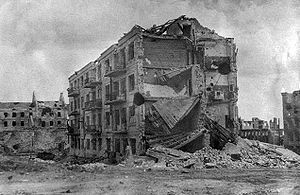 Дом Павлова после окончания Сталинградской битвыДом Па́влова (Дом Солдатской Славы)  — 4-этажный жилой дом в центре Волгограда, в котором во время Сталинградской битвы держала оборону группа советских бойцов под командованием старшего лейтенанта И. Ф. Афанасьева и старшего сержанта Я. Ф. Павлова. Стал символом мужества, стойкости и героизма.В период обороны Сталинграда в конце сентября 1942 года разведывательная группа из четырёх солдат, возглавляемая сержантом Павловым, захватила в центре города четырехэтажный дом и закрепилась в нем. На третьи сутки в дом прибыло подкрепление, доставившее пулемёты, противотанковые ружья (позднее — ротные миномёты) и боеприпасы, и дом стал важным опорным пунктом в системе обороны дивизии.Двадцать четыре воина девяти национальностей стойко оборонялись в укреплённом доме, отражая яростные атаки противника и удерживая дом до начала контрнаступления советских войск в Сталинградском сражении.В условиях перебойных поставок продовольствия и воды, отсутствия нормальных условий для сна солдаты спали на вырванной из труб изоляции, под постоянным огнём немецких пулемётов.Немцы организовывали атаки по несколько раз в день. Каждый раз, когда солдаты или танки пытались вплотную приблизиться к дому, Павлов со своими товарищами встречал их шквальным огнём из подвала, окон и крыши.Всё время обороны дома Павлова (с 23 сентября по 25 ноября 1942) в подвале находились мирные жители, пока советские войска не перешли в контратаку.Каковы были потери немцев в численном отношении, источники не сообщают. В. Чуйков отмечает, что потери гитлеровцев, пытавшихся занять Дом Павлова, превысили их потери при наступлении на Париж (именно путь немецких войск от границы до столицы 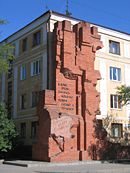 Современный вид на дом Павлова со стороны Советской улицыПосле войныДом, удерживаемый гарнизоном сержанта Павлова, был восстановлен благодарными жителями города одним из первых. С восстановления дома началось черкасовское движение (движение по восстановлению города в свободное от работы время)[5] Подвиг защитников дома Павлова увековечен мемориальной стеной на торцевой стене дома со стороны площади. Надпись на ней гласит:«Этот дом в конце сентября 1942 года был занят сержантом Павловым Я. Ф. и его боевыми товарищами Александровым А. П., Глущенко В. С., Черноголовым Н. Я. В течение сентября-ноября 1942 года дом героически защищали воины 3-го батальона 42-го гвардейского стрелкового полка 13-й гвардейской ордена Ленина стрелковой дивизии: Александров А. П., Афанасьев И. Ф., Бондаренко М. С., Воронов И. В., Глущенко В. С., Гридин Т. И., Довженко П. И., Иващенко А. И., Киселев В. М., Мосиашвили Н. Г., Мурзаев Т., Павлов Я. Ф., Рамазанов Ф.3., Сараев В. К., Свирин И. Т., Собгайда А. А., Торгунов К., Турдыев М., Хайт И. Я., Черноголов Н. Я., Чернышенко А. Н., Шаповалов А. Е., Якименко Г. И.»Правда о подвигеПодробный анализ событий вокруг обороны Дома Павлова был представлен в расследовании программы «Искатели» (Первый канал). Так, удалось установить, что фактически, гвардии-сержант Яков Федотович Павлов был волею судьбы и советской пропагандистской машиной назначен на роль единственного героического защитника этого дома.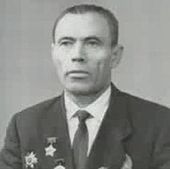 Иван Филиппович АфанасьевОн действительно геройски сражался в Сталинграде, но руководил обороной дома, вошедшего в историю как Дом Павлова, совсем другой человек — лейтенант Иван Филиппович Афанасьев. Помимо этого, в доме геройски сражалось еще около 20 бойцов. Но кроме Павлова Звезды Героя удостоен никто не был. Все остальные, наряду еще с 700 000 человек, были награждены медалью за оборону Сталинграда. Также известно, что немногим позже, один из защитников Дома Павлова, попал в плен и перешел на сторону власовцев. Из официальной версии обороны, его естественно вычеркнули. На момент создания фильма из защитников Дома Павлова в живых остались два человека, один живет в Калмыкии, другой в Узбекистане. Первый этнический калмык, поэтому после войны, когда калмыков переселяли за пособничество, он также был вычеркнут из списка защитников Дома Павлова. В официальной версии также ничего не говорится о медсестре и двух местных девушках-санитарках, которые находились в ряду защитников Дома Павлова до последнего дня. Занятный факт, что оборона Дома Павлова закончилась тем, что бойцы получили приказ взять под свой контроль близлежащий дом в рамках начавшегося контр-наступления советских войск, закончившегося разгромом армии генерал-фельдмаршала Паулюса. Кстати, сам Паулюс знал о том, что немецкие войска не могут взять этот дом, и сопоставление потерь при попытках взять Дом Павлова и при завоевании Франции тоже приписывается Паулюсу. 